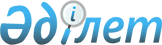 О государственном контроле при применении трансфертных цен
					
			Утративший силу
			
			
		
					Закон Республики Казахстан от 5 января 2001 года N 136-II. Утратил силу Законом Республики Казахстан от 5 июля 2008 года N 67-IV (вводится в действие с 01.01.2009).


 ОГЛАВЛЕНИЕ 



      Сноска. Утратил силу Законом РК от 05.07.2008 


 N 67-IV 


 (вводится в действие с 01.01.2009). 



      Настоящий Закон устанавливает меры государственного контроля при применении трансфертных цен для предотвращения потерь государственного дохода в международных деловых операциях. 





      Статья 1. Законодательство Республики Казахстан по 






                государственному контролю при применении 






                трансфертных цен 






      1. Законодательство Республики Казахстан по государственному контролю при применении трансфертных цен основывается на 
 Конституции 
 Республики Казахстан, состоит из настоящего Закона и иных нормативных правовых актов. 



      2. Если международным договором, ратифицированным Республикой Казахстан, установлены иные правила, чем те, которые содержатся в настоящем Законе, применяются правила международного договора. 





      Статья 2. Основные понятия, используемые в настоящем Законе






      Применяемые в настоящем Законе понятия означают следующее: 




      1) идентичные товары (работы, услуги) - товары (работы, услуги), имеющие одинаковые характерные для них основные признаки: физические характеристики, качество и репутацию на рынке, страну происхождения и производителя; 




      2) международная деловая операция - экспортные и (или) импортные сделки по купле-продаже товаров (работ, услуг); 




      3) однородные товары (работы, услуги) - товары (работы, услуги), которые, не являясь идентичными, имеют сходные характеристики и состоят из схожих компонентов, что позволяет им выполнять одни и те же функции и быть взаимозаменяемыми. При определении однородности товаров (работ, услуг) учитываются, в частности, их качество, наличие товарного знака, репутация на рынке, страна происхождения; 




      4) рыночная цена товара (работы, услуги) - цена, сложившаяся при взаимодействии спроса и предложения на рынке идентичных (а при их отсутствии - однородных) товаров (работ, услуг) в сопоставимых экономических (коммерческих) условиях, назначаемая между независимыми сторонами и (или) определяемая в порядке, установленном настоящим Законом; 




      5) трансфертная цена - цена, которая отличается от объективно формирующейся рыночной цены при совершении сделок, установленных настоящим Законом; 




      6) уполномоченные органы - государственные органы, осуществляющие контроль при применении трансфертных цен. 





      Статья 3. Осуществление государственного контроля при 






                применении трансфертных цен






      1. Государственный контроль при применении трансфертных цен в международных деловых операциях (далее - государственный контроль) осуществляется с целью установления факта отклонения применяемых цен от рыночных по сделкам, указанным в пункте 2 настоящей статьи, и корректировки объектов налогообложения. 




      2. Государственный контроль осуществляется по следующим сделкам: 



      1) между взаимозависимыми или взаимосвязанными сторонами; 



      2) по товарообменным (бартерным) операциям; 



      3) при исполнении обязательств по сделкам, осуществляемым путем зачета встречного однородного требования (включая зачет при уступке требования); 



      4) при совершении сделок с лицами, зарегистрированными (проживающими) или имеющими банковские счета в иностранных государствах, законодательство которых не предусматривает раскрытие и предоставление информации при осуществлении финансовых операций, либо по месту регистрации (проживания) которых применяется льготный режим налогообложения, включая оффшорные зоны; 



      5) при совершении сделок с юридическими лицами, имеющими льготы по налогам или для которых установлена ставка, отличная от ставки, установленной налоговым законодательством; 



      6) при совершении сделок с юридическими лицами, имеющими убыток по данным налоговых деклараций за два последних налоговых периода, предшествующих году совершения сделки. 



      По международным деловым операциям, не подпадающим под действие подпунктов 1)-6) настоящего пункта, государственный контроль осуществляется в случае установления факта отклонения цены сделки более чем на 10 процентов в ту или иную сторону от рыночной цены товара (работы, услуги). 



      По сделкам, осуществляемым на территории Республики Казахстан и подпадающим под действие подпунктов 5) и 6) настоящего пункта, государственный контроль осуществляется в случае их взаимосвязи с международными деловыми операциями. 





      Статья 4. Государственные органы, осуществляющие контроль при 






                применении трансфертных цен






      Государственный контроль осуществляют органы 
 налоговой службы 
 и 
 таможенные органы 
 Республики Казахстан. 





      Статья 5. Организация государственного контроля






      Государственный контроль осуществляется посредством проведения процедур, установленных настоящим Законом. 




      1. Для осуществления государственного контроля уполномоченные органы проводят мониторинг сделок, по которым могут быть применены трансфертные цены. 
 V032471 



      Перечень товаров (работ, услуг), сделки по которым подлежат мониторингу, 
 определяется 
 уполномоченными органами, осуществляющими контроль при применении трансфертных цен.




      2. Уполномоченные органы, осуществляющие государственный контроль, вправе запросить у участников сделки и третьих лиц, косвенно участвующих в этой сделке, государственных органов и международных организаций необходимую информацию для определения рыночной цены товара (работы, услуги). 




      3. По результатам мониторинга уполномоченными органами проводится проверка по вопросу отклонения цены сделки от рыночной цены товара (работы, услуги). 



      Контроль за применяемыми ценами при совершении сделок осуществляется также при проведении проверок, осуществляемых уполномоченными органами по вопросам соблюдения налогового и таможенного законодательства Республики Казахстан. 




      4. Участники сделок имеют право заблаговременно предоставить уполномоченным органам экономическое обоснование применяемой цены и соответствующие документы, подтверждающие цену данной сделки, в целях определения рыночной цены и выбора метода определения цены в соответствии с настоящим Законом. 




      5. При установлении факта отклонения цены сделки от рыночной цены уполномоченные органы корректируют объекты налогообложения. 



      На основании корректировки объектов налогообложения производятся начисления подоходного налога с юридических лиц, налога на добавленную стоимость, акциза (в случае сделок с подакцизными товарами), роялти и налога на сверхприбыль у недропользователей, таможенные платежи, рассчитанные таким образом, как если бы доходы или расходы от этих сделок и другие объекты налогообложения были бы определены исходя из рыночной цены, с применением штрафов и пени в 
 соответствии 
 с 
 законодательством 
 Республики Казахстан.





      Статья 6. Определение взаимозависимости или взаимосвязанности сторон






      Взаимозависимыми или взаимосвязанными сторонами признаются физические и (или) юридические лица, имеющие особые взаимоотношения, которые могут оказывать влияние на экономические результаты сделок (операций) между ними. 



      Такие особые взаимоотношения включают следующие условия: 



      1) одно лицо признается аффилированным лицом другого лица; 



      2) одно лицо непосредственно и (или) косвенно участвует (в управлении, контроле, капитале) в другом лице и если доля такого участия составляет не менее 10 процентов; 



      3) лица, в которых непосредственно и (или) косвенно участвует (в управлении, контроле, капитале) одно и то же лицо и доля непосредственного и (или) косвенного участия в капитале каждого такого лица составляет не менее 10 процентов; 



      4) хозяйственное товарищество и его участник, если по договору хозяйственного товарищества размер вклада этого участника составляет более 20 процентов от общего размера всех вкладов или доля дохода такого товарищества, подлежащая распределению в пользу этого участника, составляет более 20 процентов от общего дохода товарищества; 



      5) два хозяйственных товарищества, если одно и то же лицо одновременно является участником таких товариществ и доля его участия составляет более 20 процентов от общего размера всех вкладов участников в каждом таком товариществе; 



      6) учредитель доверительного управления и доверительный управляющий по договору доверительного управления имуществом; 



      7) два доверительных управляющих, если одно и то же лицо является учредителем доверительного управления по обоим договорам доверительного управления имуществом; 



      8) доверительный управляющий и выгодоприобретатель по договору доверительного управления имуществом; 



      9) доверительный управляющий и организация, в которой непосредственно или косвенно участвует учредитель доверительного управления, если доля такого участия в капитале организации составляет более 10 процентов; 



      10) доверительный управляющий по одному договору доверительного управления имуществом и выгодоприобретатель по другому договору доверительного управления имуществом, если учредителем доверительного управления по обоим договорам доверительного управления имуществом является одно и то же лицо;



     11) собственник имущества и лицо, которому передано одно или несколько прав собственника имущества в отношении этого имущества (владение, пользование, распоряжение);



     12) одно лицо подчиняется другому лицу по должностному положению;



     13) лица являются дочерними предприятиями или находятся под прямым или косвенным контролем третьего лица;



     14) лица состоят в брачно-семейных отношениях либо являются близкими родственниками или свойственниками.     





     Статья 7. Порядок и методы определения рыночной цены



     1. Органы налоговой службы для определения рыночной цены используют следующие методы:



     1) метод сопоставимой неконтролируемой цены;



     2) метод "затраты плюс";



     3) метод цены последующей реализации.




     2. Метод сопоставимой неконтролируемой цены применяется при наличии на соответствующем рынке товаров (работ, услуг) сделок по идентичным (при их отсутствии - однородным) товарам (работам, услугам) и устанавливает рыночную цену, исходя из цен на идентичные (при их отсутствии - однородные) товары (работы, услуги), проданные при сопоставимых условиях покупателю, не связанному с продавцом. 



      При определении рыночной цены товара (работы, услуги) учитывается информация о ценах по заключенным и (или) совершенным на момент реализации этого товара (работы, услуги) сделкам с идентичными (при их отсутствии - однородными) товарами (работами, услугами) в сопоставимых условиях. 



      Экономические (коммерческие) условия сделок на рынке идентичных (а при их отсутствии - однородных) товаров (работ, услуг) признаются сопоставимыми, если различие между такими условиями не влияет на цену или может быть скорректировано в соответствии со статьей 8 настоящего Закона. 




      3. Методы, указанные в подпунктах 2) и 3) пункта 1 настоящей статьи, применяются при отсутствии на соответствующем рынке товаров (работ, услуг) сделок по идентичным (при их отсутствии - однородным) товарам (работам, услугам) или из-за отсутствия предложения на этом рынке таких товаров (работ, услуг), а также при невозможности определения соответствующих цен ввиду отсутствия либо недоступности источников информации. 




      4. Метод "затраты плюс", при котором рыночная цена товаров (работ, услуг) определяется как сумма произведенных затрат (расходов) и наценки. При этом учитываются подтверждаемые прямые и косвенные затраты (расходы) на производство (приобретение) и (или) реализацию товаров (работ, услуг), затраты (расходы) по транспортировке, хранению, страхованию и иные затраты (расходы). Наценка определяется так, чтобы обеспечить среднюю сложившуюся для данной сферы деятельности норму рентабельности. 




      5. Метод цены последующей реализации, при котором рыночная цена товаров (работ, услуг) определяется как разность цены, по которой такие товары (работы, услуги) реализованы покупателем при последующей реализации (перепродаже), и подтверждаемых затрат (расходов), понесенных покупателем при перепродаже (без учета цены, по которой были приобретены указанным покупателем у продавца товары (работы, услуги), а также его наценки. Наценка определяется так, чтобы обеспечить среднюю сложившуюся для данной сферы деятельности норму рентабельности. 




      6. По сделкам, совершенным с лицами, зарегистрированными (проживающими) или имеющими банковские счета в иностранных государствах, законодательство которых не предусматривает раскрытие и предоставление информации при осуществлении финансовых операций либо по месту регистрации (проживания) которых применяется льготный режим налогообложения, рыночной ценой признается цена, согласно официально признанным источникам информации и, исходя из этого, производится корректировка объектов налогообложения. 





      Статья 8. Условия, влияющие на величину отклонения цены, применяемой 






                при совершении сделки, от рыночной цены






      1. При определении величины отклонения цены сделки от рыночной цены учитываются такие условия сделок, как: 



      1) количество (объем) поставляемых товаров (например, объем товарной партии), выполняемых работ, предоставляемых услуг; 



      2) качество поставляемых или приобретаемых товаров, наличие или отсутствие упаковки, удобной расфасовки; 



      3) сроки исполнения обязательств; 



      4) условия платежей, обычно применяемые в сделках данного вида, а также иные условия, которые могут оказывать влияние на цены; 



      5) применяемые при совершении сделок между невзаимозависимыми лицами обычные скидки с цены или надбавки к цене. В частности, учитываются скидки и надбавки, вызванные: 



      сезонными колебаниями потребительского спроса на товары (работы, услуги); 



      потерей товарами качества или иных потребительских свойств; 



      частичным улучшением или восстановлением утерянных качества и (или) иных потребительских свойств товаров; 



      истечением (приближением даты истечения) сроков годности или реализации товаров; 



      маркетинговой политикой при продвижении на рынке новых товаров (работ, услуг), не имеющих аналогов, а также при продвижении товаров (работ, услуг) на новые рынки; 



      реализацией опытных моделей и образцов товаров в целях ознакомления с ними потребителей. 




      2. Величина отклонения цены, применяемой при совершении сделки, от рыночной цены, возникающая в соответствии с условиями, указанными в пункте 1 настоящей статьи, не является основанием для осуществления корректировки объектов налогообложения. 





      Статья 9. Источники информации, используемые для определения 






                рыночной цены






      1. Для определения рыночной цены товара (работы, услуги) используются любые источники информации, в том числе: 



      1) официально признанные источники информации о рыночных ценах на товары (работы, услуги); 



      2) официально признанные источники о биржевых котировках; 



      3) информация, предоставляемая участниками сделок уполномоченным органам. 




      2. Для определения рыночной цены при внешнеторговых сделках применяются законодательство Республики Казахстан, международные договоры, а также методы определения рыночных цен, согласованные уполномоченными органами договаривающихся государств. 




      3. Перечень официальных источников информации по рыночным ценам 
 определяется 
 Правительством Республики Казахстан.





      Статья 10. Взаимоотношения органов налоговой службы и таможенных 






                 органов






      По результатам проверки, проведенной по факту отклонения от рыночной цены при совершении сделок, соответствующий таможенный орган информирует об имеющихся отклонениях органы налоговой службы и передает им материалы проверки для начисления налогов, пени и штрафов в соответствии с законодательством. 





      Статья 11. Ответственность за нарушение законодательства по 






                 государственному контролю при применении трансфертных цен






       Лица, виновные в нарушении законодательства о государственном контроле при применении трансфертных цен, несут ответственность в порядке, установленном законодательными актами Республики Казахстан.     





      Статья 12. Обжалование решений уполномоченных органов     



     Решения уполномоченных органов могут быть обжалованы в порядке, установленном законодательными актами Республики Казахстан.     





     Статья 13. Введение в действие настоящего Закона



     Настоящий Закон вводится в действие с 1 января 2001 года. 

     Президент



Республики Казахстан

					© 2012. РГП на ПХВ «Институт законодательства и правовой информации Республики Казахстан» Министерства юстиции Республики Казахстан
				